体检安排及注意事项一、体检安排湘潭市教育局高中、中职教师资格和中职实习指导教师资格认定的体检安排如下。体检时间：2021年6月25日前，工作日上午7:15—11:00。体检医院：湘潭市第二人民医院。医院地址：湘潭市雨湖区大湖北路38号行政一楼。联系方式：0731—52705335（市二医院健康管理科）。二、注意事项1．预约分流为实现错峰分流，建议申请人与湘潭市二医院预约体检。2．遵守规定申请人须遵守医院体检工作与常态化疫情防控工作有关规定。当日体检前应空腹，不熬夜，不饮酒，不化妆，不穿太复杂的衣服；体检当日，请佩戴口罩。3．提交材料申请人须携带《湖南省教师资格认定体检表（点击下载）》一份，向体检工作人员出示本人身份证和健康码，提交近期免冠正面1寸彩色白底证件照两张。由工作人员现场编号并安排登记。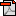 申请人携带的体检表，应事先粘好一张证件照，用黑色或蓝色水笔工整填好封面信息和内页的姓名、性别、婚否、民族、出生年月、身份证号、最高学历、职业、籍贯、现住所及通讯地址、既往病史及受检者签名、家族病史等12项内容，并在“说明”页空白处注明本人手机号码。申请人提交的另一张证件照，背面写本人姓名作教师资格证书制作之用。所提交的证件照，必须与后续网报阶段上传的电子证件照（JPG/JPEG格式，不大于200KB）同底版。4．领取报告我局统一领取体检报告，不需申请人自行领取。